APPLICATION FOR EMPLOYMENT PLEASE PRINT OR TYPE IN INK. ADDITIONAL PAGES MAY BE ADDED IF ADDITIONAL INFORMATION SURPASSES THE SPACE(S) PROVIDED. IF ADDITIONAL PAGES ARE REQUIRED PLEASE PROVIDE THE HEADER NAME AND PAGE NUMBER ADDITIONAL INFORMATION IS BEING PROVIDED FOR AT THE TOP OF THE RESPONSE.DATE OF APPLICATION: ___________________POSITION APPLIED FOR: _______________________SEEKING	_____PART-TIME EMPLOYMENT _____ FULL TIME EMPLOYMENTHOW DID YOU LEARN OF THIS OPENING? (CIRCLE ONE)ADVERTISEMENT		FRIEND	WALK-IN	OTHERARE YOU 21 YEARS OF AGE OR OLDER? _____YES 		_____NOARE YOU ABLE TO PROVIDE PROOF OF ELIGIBILTY FOR EMPLOYMENT IN THE UNITED STATES? 	_____YES	_____NOFULL LEGAL NAME: _________________________________________________________					LAST			FIRST			MIDDLEADDRESS: ___________________________________________________________________NUMBER AND STREET		CITY/TOWN		STATE/ZIP CODETELEPHONE: _________________________________________________________________			HOME				MOBILEEMAIL ADDRESS: ____________________________________________________________ARE YOU RELATED TO ANY EMPLOYEES, ELECTED OFFICIALS, OR APPOINTEES OF THE VILLAGE OF MATTAWAN	_____YES	_____NOHAVE YOU EVER BEEN EMPLOYED BY THE VILLAGE OF MATTAWAN? 	_____YES	_____NOMILITARY SERVICEARE YOU A VERTERAN OF THE UNITED STATES ARMED FORCES? _____YES _____NOIF YES PLEASE GIVE DATES OF SERVICE: FROM __________ TO __________TYPE OF DISCHARGE: ________________________________________________________(YOU WILL BE REQUIRED TO PROVIDE A COPY OF YOUR CERTIFICATE OF SEPARATION, DD-214, IF YOU WERE SEPARATED FROM ANY BRANCH OF SERVICE) DRIVING STATUSOperation of a vehicle is an integral part of the position you are applying for, please complete the following;Driver’s License # ____________________	Issued by the state of: _______________________Expiration date: __________	Is your license currently valid: __________Have you ever been cited/ticketed for any traffic offenses (exclude parking tickets)?_____Yes _____ No 		If you answered yes please provide the date, offense(s), location, and disposition (points, fines, etc.) in the space below.______________________________________________________________________________________________________________________________________________________________________________________________________________________________________________________________________________________________________________________________________________________________________________________________________List all traffic accidents in which you have been involved in as a driver, include date, location, and the police agency which handled the accident in the space below.______________________________________________________________________________________________________________________________________________________________________________________________________________________________________________________________________________________________________________________________________________________________________________________________________CRIMINAL HISTORYThis directly relates to your eligibility requirements set by the licensing requirement of the state.Have you ever been convicted of a felony? _____ Yes _____ NoHave you ever been convicted of a Domestic Violence related assault? _____ Yes _____NoIf you answered yes to any of the above questions please provide an explanation below.______________________________________________________________________________________________________________________________________________________________________________________________________________________________________________________________________________________________________________________________________________________________________________________________________Have you ever been involved in a law enforcement investigation for any reason? _____Yes _____ No	If you answered yes to the above question list date, location, involvement, the name and address of the law enforcement agency involved in the space below.__________________________________________________________________________________________________________________________________________________________________________________________________________________________________________________________________________________________________________________________________________________________________________________________________________________________________________________________________________________________________________________________________________________________________EDUCATIONHave you received a High School Diploma/GED? _____ Yes _____ No	School name and location: __________________________________________________Have you received a degree from a college or university? _____ Yes _____ No	School name, location, degree/certificate obtained: ________________________________________________________________________________________________________________________________________________________________________________________________________________________________________________________________________________________________________________________If you are still attending a school please indicate expected graduation date: _________________Do you possess a professional license, certification, or registration? _____ Yes _____ No	If you answered yes please list below with type and license number below:______________________________________________________________________________________________________________________________________________________________________________________________________________________________________________________________________________________________________________________________________________________________________________________________________Have you ever had a state issued license, registration, or certification revoked or suspended?_____ Yes _____ No 	If you answered yes please explain below:______________________________________________________________________________________________________________________________________________________________________________________________________________________________________________________________________________________________________________________________________________________________________________________________________Please use the space below to list any course work, training, or special skills which you believe would be directly useful to you as a police officer in the space below:______________________________________________________________________________________________________________________________________________________________________________________________________________________________________________________________________________________________________________________________________________________________________________________________________________________________________________________________________________________________________________________________________________________________________________________________________________________________________________________________________________________________________________________________RESIDENCE RECORDList your last four residences, starting with your current address.Dates ____________________ Address _____________________________________________	To 		FromDates ____________________ Address _____________________________________________	To 		FromDates ____________________ Address _____________________________________________	To 		FromDates ____________________ Address _____________________________________________	To 		FromEMPLOYMENT HISTORYPlease provide the information below starting with your most recent/current employment to include fulltime, part-time, and volunteer positions. List every promotion as a new job. You may use additional pages if necessary, if needed.Employer ____________________________________________ Phone # __________________Street Address _________________________ City _______________ State _____ ZIP _______Supervisor’s Name and Title ______________________________________________________Your Job Title _____________________ Duties ______________________________________Reason(s) For Leaving ___________________________________________________________Employment Start Date ____________	Employment End Date ____________Starting Salary __________	Ending Salary __________ Hours Worked Per Week _____Employer ____________________________________________ Phone # __________________Street Address _________________________ City _______________ State _____ ZIP _______Supervisor’s Name and Title ______________________________________________________Your Job Title _____________________ Duties ______________________________________Reason(s) For Leaving ___________________________________________________________Employment Start Date ____________	Employment End Date ____________Starting Salary __________	Ending Salary __________ Hours Worked Per Week _____Employer ____________________________________________ Phone # __________________Street Address _________________________ City _______________ State _____ ZIP _______Supervisor’s Name and Title ______________________________________________________Your Job Title _____________________ Duties ______________________________________Reason(s) For Leaving ___________________________________________________________Employment Start Date ____________	Employment End Date ____________Starting Salary __________	Ending Salary __________ Hours Worked Per Week _____EMPLOYMENT HISTORY (CONTINUED)Employer ____________________________________________ Phone # __________________Street Address _________________________ City _______________ State _____ ZIP _______Supervisor’s Name and Title ______________________________________________________Your Job Title _____________________ Duties ______________________________________Reason(s) For Leaving ___________________________________________________________Employment Start Date ____________	Employment End Date ____________Starting Salary __________	Ending Salary __________ Hours Worked Per Week _____Employer ____________________________________________ Phone # __________________Street Address _________________________ City _______________ State _____ ZIP _______Supervisor’s Name and Title ______________________________________________________Your Job Title _____________________ Duties ______________________________________Reason(s) For Leaving ___________________________________________________________Employment Start Date ____________	Employment End Date ____________Starting Salary __________	Ending Salary __________ Hours Worked Per Week _____Have you ever been dismissed, or asked to resign from any position _____Yes _____ No	If you answered yes, please provide an explanation: ______________________________________________________________________________________________________________________________________________________________________________________________________________________________________________________________________________________________________________________________________________________________________________________________________REFERENCESPlease list four character references, other than employers and family members.Name __________________________	Phone # ___________________________Address _______________________________________________________________Nature of relationship ____________________________________________________Name __________________________	Phone # ___________________________Address _______________________________________________________________Nature of relationship ____________________________________________________Name __________________________	Phone # ___________________________Address _______________________________________________________________Nature of relationship ____________________________________________________Name __________________________	Phone # ___________________________Address _______________________________________________________________Nature of relationship ____________________________________________________LAW ENFORCEMENT CONTACTSPlease provide the following information for any law enforcement professionals whom you know personally.Name __________________________	Phone # ___________________________Address _______________________________________________________________Nature of relationship ____________________________________________________Name __________________________	Phone # ___________________________Address _______________________________________________________________Nature of relationship ____________________________________________________Name __________________________	Phone # ___________________________Address _______________________________________________________________Nature of relationship ____________________________________________________Name __________________________	Phone # ___________________________Address _______________________________________________________________Nature of relationship ____________________________________________________Name __________________________	Phone # ___________________________Address _______________________________________________________________Nature of relationship ____________________________________________________PRIOR LAW ENFORCEMENT APPLICATIONSHave you ever applied to another law enforcement agency _____ Yes _____ No	If you answered yes please provide the information below:Name of agency ____________________________________	Date ___________________Address ______________________________________________________________________Current status of application ______________________________________________________Name of agency ____________________________________	Date ___________________Address ______________________________________________________________________Current status of application ______________________________________________________Name of agency ____________________________________	Date ___________________Address ______________________________________________________________________Current status of application ______________________________________________________Name of agency ____________________________________	Date ___________________Address ______________________________________________________________________Current status of application ______________________________________________________ACTIVITIES/RECREATIONPlease list any activities (social, church, community affairs, etc.) and recreational activities you are active with.______________________________________________________________________________________________________________________________________________________________________________________________________________________________________________________________________________________________________________________________________________________________________________________________________________________________________________________________________________________________________________________________________________________________________________________________________________________________________________________________________________________________________________________________________________________________________________________________________________________________________________________________________________________________________________________________________________________________________________________________________________________________________________________PERSONAL STATEMENTIn the space below, hand written and utilizing an ink pen only, please provide your reasoning for seeking employment with this agency. You may supply additional pages if necessary.________________________________________________________________________________________________________________________________________________________________________________________________________________________________________________________________________________________________________________________________________________________________________________________________________________________________________________________________________________________________________________________________________________________________________________________________________________________________________________________________________________________________________________________________________________________________________________________________________________________________________________________________________________________________________________________________________________________________________________________________________________________________________________________________________________________________________________________________________________________________________________________________________________________________________________________________________________________________________________________________________________________________________________________________________________________________________________________________________________________________________________________________________________________________________________________________________________________________________________________________________________________________________________________________________________________________________________________________________________________________________________________________________________________________________________________________________________RELEASE OF INFORMATIONName: Last: ____________________ First: _________________ Middle: _________________               Suffix (Jr, Sr, III): ____Social Security No.*: _________________                   Date of Birth: ________________Residence Address (Street, City, State, Zip): ________________________________________________________________________________________________________________________________________________Phone No.: __________________ Highest Degree: ______________________________Driver’s License No.: _______________________Issuing State: ____________________E-Mail: _________________________________________________________________Authorization for release of information: I hereby authorize any individual, agency or organization to furnish the Mattawan Police Department, its representatives and/or agents any and all information pertaining to my background and ability to comply with the standards for selection, employment, training and licensing as a law enforcement officer. Such information includes, but is not necessarily limited to: employment, criminal, academic, military, and personal histories; academic, attendance, and driving records; and medical records (includes medical/emotional, including diagnosis and prognosis, if any). I hereby authorize any individual, agency or organization to release such information upon request. This authorization is executed with the full knowledge and understanding that the information is for official use by the Mattawan Police Department. I hereby release any individual, agency or organization, including its officers, employees and related personnel, both individually and collectively, from any and all damages of whatever kind, which may at any time result to me, my heirs, family or associates because of compliance with this Authorization for Release of Information, or any attempt to comply with it. This Authorization shall continue in effect until revoked by me in writing. A photostatic copy of this Authorization shall have the same force as the original. Signature: _________________________________ Today’s Date: ______________________DISCLAIMERSI certify that the answers and information provided by me in this application are true, correct, and complete without qualification. I understand the Mattawan Police Department has the right to refuse to hire, or immediately discharge me, at any time, if it discovers that I have provided incomplete, untrue, or misleading answers or information in this application or any other documents or forms submitted at any time during my employment.I hereby authorize the Mattawan Police Department to verify the answers and information given by me in this application to make any investigation of my background deemed necessary. I authorize current and former employers, educational institutions, law enforcement organizations, and any other third party contacted by the Mattawan Police Department to release any information to the Mattawan Police Department they have regarding me without providing written notice to me.I authorize the Mattawan Police Department to use any information in its possession concerning me for any purpose it deems appropriate, including disclosure of information to any third party, future employer or prospective future employer without notification to me of such disclosure, and I release the Village of Mattawan, the Mattawan Police Department, and respective employees of same from any liability in connection with such use of disclosure.I understand and agree that if hired with the Mattawan Police Department I will be bound by the rules, regulations, policies, procedures, codes, general orders and other terms and conditions of employment of the Village of Mattawan and the Mattawan Police Department, as they are from time to time changed, with or without notice.If hired by the Mattawan Police Department I understand that I have the right to terminate my employment at any time and for any reason, with or without notice. I further understand that the Mattawan Police Department can terminate the employment relationship at any time for any lawful reason, with or without cause, with or without notice.  This employment relationship exists regardless of any other written statements or policies or any other Village of Mattawan/Mattawan Police Department document or any verbal statements to the contrary. No one except a Village of Mattawan’s official representative can enter into any kind of employment relationship or agreement which is contrary to the above. To be enforceable, any employment relationship or agreement which is contrary to the above must be in writing and personally signed by an authorized Village of Mattawan representative and myself.I agree not to file any actions or claim relating to my application for, or employment with, the Mattawan Police Department/Village of Mattawan. More than 6 months after the date of the challenged action, and to waive any longer statute of limitations period.______________________________			______________________________Full name, PRINTED						SIGNATURE______________________________DateNONDISCRIMINATION STATEMENTIn accordance with federal civil rights law and U.S. Department of Agriculture (USDA) civil rights regulations and policies, the USDA, its agencies, offices, and employees, and institutions participating in or administering USDA programs are prohibited from discriminating based on race, color, national origin, religion, sex, gender identity (including gender expression), sexual orientation, disability, age, marital status, family/parental status, income derived from a public assistance program, political beliefs, or reprisal or retaliation for prior civil rights activities, in any program or activity, in any program or activity conducted or funded by USDA (not all bases apply to all programs). Remedies and complaint filing deadlines vary by program or incident.Mattawan Police DepartmentChief Scott Herbert24221 Front AvenueMattawan, Michigan 49071Phone: (269) 668-3661 – Fax: (269) 668-7057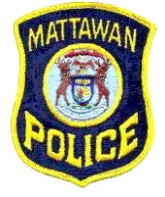 Mattawan Police DepartmentChief Scott Herbert24221 Front AvenueMattawan, Michigan 49071Phone: (269) 668-3661 – Fax: (269) 668-7057